5. pielikums Jūrmalas domes2022. gada _. novembra nolikumam Nr. _(protokols Nr.__, __.punkts)„Jūrmalas valstspilsētas pašvaldības līdzfinansēto iniciatīvas projektu konkurss”SITUĀCIJAS PLĀNA APRAKSTSProjekta „_______________________” īstenošanai(Projekta nosaukums)________________________________________________(Projekta īstenošanas vietas adrese)Biedrības „__________________”(Biedrības nosaukums)Reģ.Nr.______________________(Biedrības reģistrācijas numurs)Apstiprina:_________________________/____________(Organizācijas vadītāja vārds uzvārds / paraksts)Sagatavoja:_________________________/____________(Sagatavotāja vārds uzvārds / paraksts)Jūrmala 20__SatursPaskaidrojuma raksts	3Situācijas raksturojums	3Vispārīgas ziņas par plānoto projekta īstenošanas vietu	3Darbu norises apraksts	3Apjomi un nepieciešamo materiālu saraksts	4Darbu apjomi	4Nepieciešamo materiālu saraksts	4Karte ar apzīmējumiem, ilustrācijas 	5Paskaidrojuma rakstsSituācijas raksturojums	Šajā sadaļā, nepieciešams norādīt plānotās Projekta īstenošanas vietas faktiskās situācijas aprakstu un pamatojumu Projekta idejas īstenošanai. Piemēram: Šajā daudzdzīvokļu nama iekšpagalmā vasaras sezonā tiek ierīkots futbola laukums, motivējot daudzdzīvokļu namu iedzīvotājus, galvenokārt bērnus, brīvo laiku pavadīt aktīvi sportojot – spēlējot futbolu. Diemžēl, ziemas sezonā daudzdzīvokļu namos mītošo bērnu aktīvās atpūtas iespējas brīvā dabā ir ierobežotākas, tādēļ hokeja laukuma izveide konkrētajā iekšpagalmā, ņemot vērā teritorijas plātību, pieejamos ūdens un elektrības resursus ir lietderīga un nepieciešama. 	Jūrmalas valstspilsētas pašvaldības izsludinātā iniciatīvas projektu konkursa ietvaros, tiek plānots veikt:Šajā sadaļā nepieciešams hronoloģiskā secībā uzskaitīt visus Projekta ietvaros plānotos veicamos darbus.Piemēram: hokeja laukuma pamatnes attīrīšanu no sniega;Piemēram: hokeja laukuma karkasa izgatavošanu;Piemēram: hokeja laukuma bortu konstrukciju izgatavošanu, utt.……..……..Vispārīgas ziņas par plānoto projekta īstenošanas vietuProjekta ietvaros plānotās aktivitātes tiks veiktas:Darbu norises aprakstsŠajā sadaļā, nepieciešams norādīt Projekta aktivitāšu ietvaros plānoto darbu veicējus un darbu izpildei nepieciešamos materiālus.Piemēram: Visas projekta ietvaros plānotās aktivitātes, tai skaitā hokeja laukuma izveidi, veiks biedrības biedri, iesaistot tuvumā esošo daudzdzīvokļu namu aktīvākos iedzīvotājus. Darbu izpildei speciālas tehnikas īre nav nepieciešama.Sākotnēji tiks veikta zemes virskārtas attīrīšana no sniega un hokeja laukuma karkasa izgatavošana un uzstādīšana (35m x 65m). Pēcāk tiks veikta laukuma norobežojošo bortu izgatavošana un uzstādīšana (1.5m augstumā), kā arī plastmasas žoga uzstādīšana virs bortiem (1m augstumā).Apjomi un nepieciešamo materiālu sarakstsDarbu apjomiKarte ar apzīmējumiemAttēls Nr.1. Piemēram: „Projekta īstenošanas vieta Jūrmalas kartē”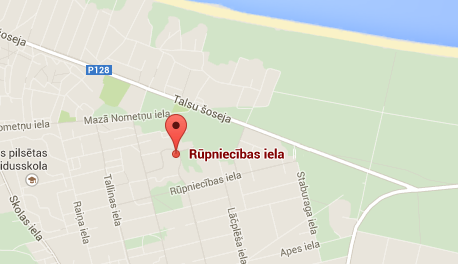 (Avots: https://www.google.lv/maps/place/R%C5%ABpniec%C4%ABbas+iela+15,+J%C5%ABrmala,+LV-2016/@56.9580609,23.6190037,17z/data=!3m1!4b1!4m2!3m1!1s0x46eee6d74ee9d795:0xe5a25e0d1d9f4fe6)Attēls Nr.2. Piemēram: „Projekta īstenošanas vietas foto attēls”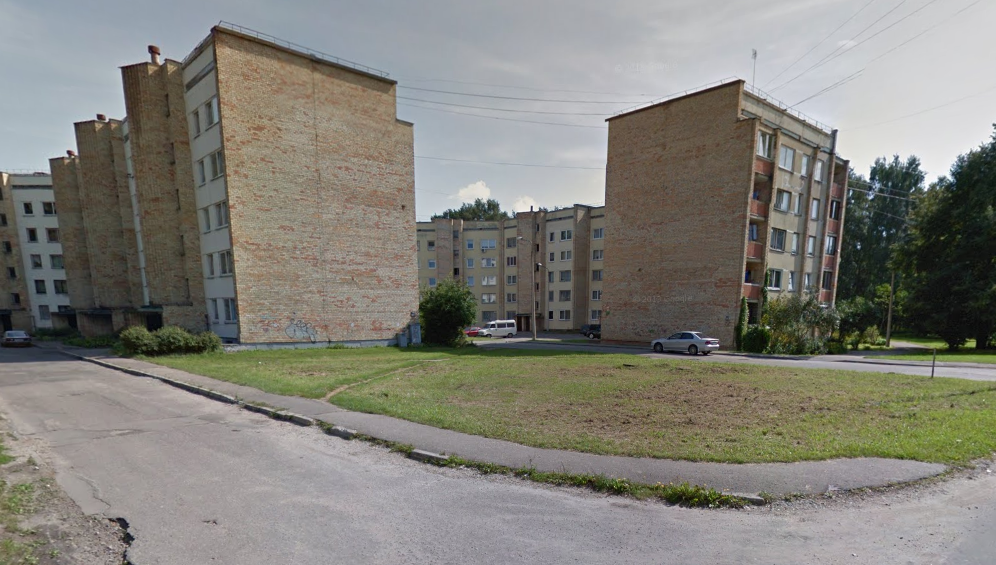 (Avots:https://www.google.lv/maps/@56.9571382,23.6163967,3a,75y,123.33h,88.19t/data=!3m4!1e1!3m2!1sgbDP8kOCLenl4RK8ZXUvqw!2e0)Attēls Nr.3. Piemēram: „Izdruka no pašvaldības nekustamo īpašumu datubāzes NEKIP”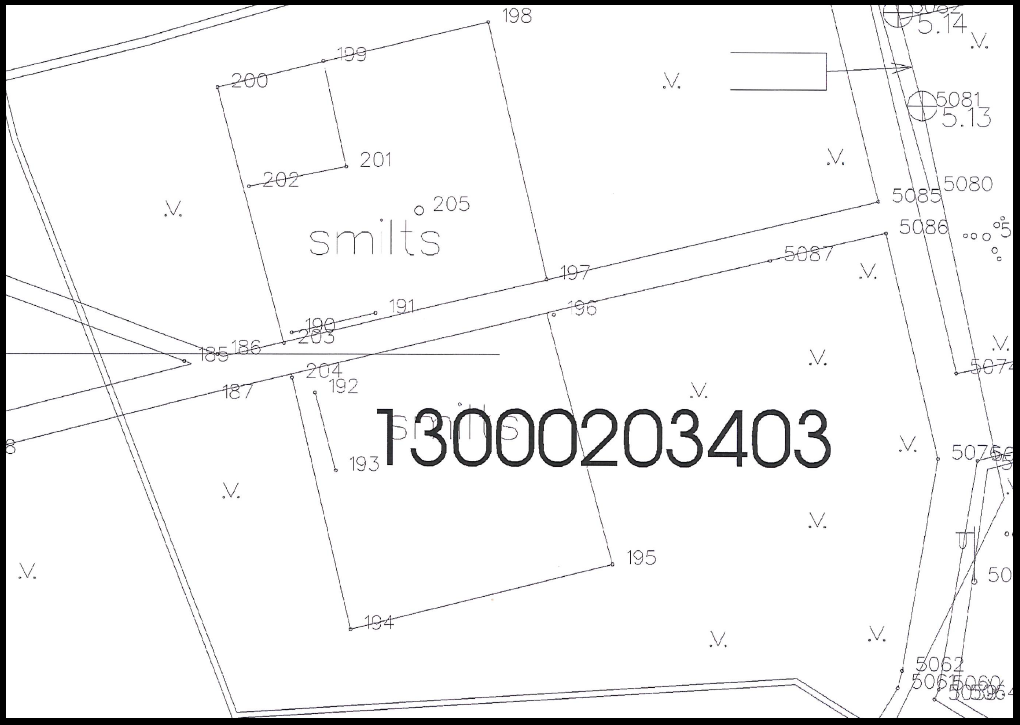 (Avots: Pašvaldības nekustamo īpašumu datubāze NEKIP)Attēls Nr.4. Piemēram: „Vizualizācija”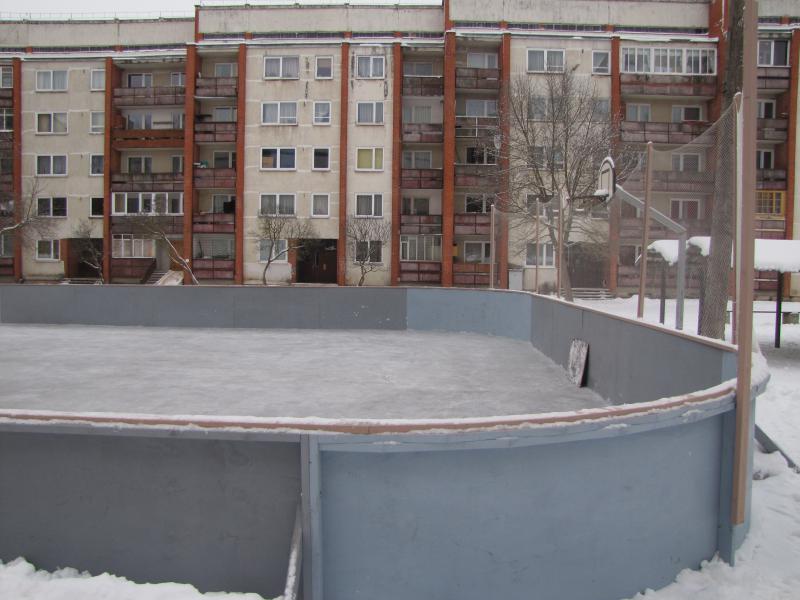 (Avots: Ikšķiles novada mājas lapa. Pašiem sava slidotava un hokeja laukums.Pieejams: http://www.ikskile.lv/arhivs/lv/novads/aktualitates/?view=article&aid=14376. Skatīts:03.10.2014.)	AdreseKadastra numursIelas nosaukums, numurs, Jūrmala00000000000Nr.NosaukumsMērv.Daudz.12341.Piemēram: Laukuma sagatavošana (zemes virskārtas attīrīšana)m22 2752.…..3.…..Nepieciešamo materiālu sarakstsNepieciešamo materiālu sarakstsNepieciešamo materiālu sarakstsNepieciešamo materiālu sarakstsNr.NosaukumsMērv.Daudz.12341.Piemēram: Kokmateriāli hokeja laukuma karkasa izgatavošanai (brusas 0.1m x 0.15m x 6m)gab.382.Piemēram: Naglu un stiprinājumu komplektikomp.33.Piemēram: Kokmateriāli hokeja laukuma bortu (1.5m x 35m x 65m) izgatavošanai (dēļi 0.35m x 0.12m x 6m)gab.1434.Piemēram: Plastmasas žogs (1m virs bortiem) hokeja laukuma norobežošanai (ruļļi 1m x 50m)gab.45.Piemēram: Hokeja vārtu komplekts (2 vārti) komp.16.Piemēram: Prožektori ar statīvu hokeja laukuma izgaismošanaigab.67.…..8.…..